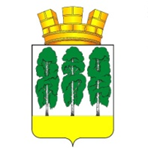 ГЛАВА ГОРОДСКОГО ПОСЕЛЕНИЯ БЕРЕЗОВОХАНТЫ-МАНСИЙСКОГО АВТОНОМНОГО ОКРУГА-ЮГРЫПОСТАНОВЛЕНИЕот 26.03.2018                                                       	                                                     № 4пгт. БерезовоОб опубликовании проекта решения Совета депутатов городского поселения Березово «Об исполнении бюджета городского поселения Березово за 2017 год» и проведении публичных слушаний по проекту решения Совета депутатов городского поселения Березово «Об исполнении бюджета городского поселения Березово за 2017 год»На основании статьи 28 Федерального закона от 06 октября 2003 года          № 131-ФЗ «Об общих принципах организации местного самоуправления в Российской Федерации», статьи 9 устава городского поселения Березово, решения Совета депутатов городского поселения Березово от 28 сентября 2016 года № 186 «Об утверждении положения об отдельных вопросах организации и осуществления бюджетного процесса в городском поселении Берёзово», решения Совета депутатов городского поселения Березово от 21 марта 2017 года № 48 «Об утверждении Порядка организации и проведения публичных слушаний в городском поселении Берёзово»:1. Назначить публичные слушания по проекту решения Совета депутатов городского поселения Березово «Об исполнении бюджета городского поселения Березово за 2017 год» внесенные по инициативе главы городского поселения Березово согласно приложению 1 к настоящему постановлению.2. Утвердить Порядок учета предложений по проекту решения Совета депутатов городского поселения Березово «Об исполнении бюджета городского поселения Березово за 2017 год» и участия граждан в его обсуждении согласно приложению 2 к настоящему постановлению.3. Утвердить состав организационного комитета по проведению публичных слушаний согласно приложению 3 к настоящему постановлению.4. Установить, что предложения по вопросу, указанному в пункте 1 настоящего постановления, направляются в Комитет по финансам администрации Березовского района, по адресу: пгт. Березово, ул. Астраханцева, д.54, каб. 313, или на электронный адрес: komfin@berezovo.ru до 10 апреля 2018 года.5. В рамках публичных слушаний провести обсуждение по вопросу, указанному в пункте 1 настоящего постановления, 13 апреля 2018 года с 17-00 часов по адресу: пгт. Березово, ул. Астраханцева, д. 54 (зал заседания, 4 этаж).6. Опубликовать настоящее постановление в газете «Вестник городского поселения Березово» и разместить на официальном веб-сайте органов местного самоуправления городского поселения Березово.7. Настоящее постановление вступает в силу после его подписания.8. Контроль за исполнением настоящего постановления возложить на организационный комитет по проведению публичных слушаний.Глава городского поселения					  		      Д.С. ЧупровПриложение 1к постановлению главы городского поселения Березовоот 26.03.2018 № 4ПроектПРОЕКТСОВЕТ ДЕПУТАТОВГОРОДСКОГО ПОСЕЛЕНИЯ БЕРЁЗОВОБерёзовского районаХанты-Мансийского автономного округа - ЮгрыРЕШЕНИЕот  _________2018 года		     	                                                                   № ____пгт. БерезовоОб исполнении бюджетагородского поселения Березово за 2017 годВ соответствии со статьей 264.2. Бюджетного кодекса Российской Федерации, Федеральным законом от 06 октября 2003 года № 131-ФЗ «Об общих принципах организации местного самоуправления в Российской Федерации», статьями 2, 24 устава городского поселения Березово, рассмотрев материалы, представленные администрацией Березовского района по исполнению бюджета городского поселения Березово за 2017 год,Совет поселения РЕШИЛ:1. Утвердить отчет об исполнении бюджета городского поселения Березово за 2017 год по доходам в сумме 98 834,4 тыс. рублей, по расходам в сумме 91 801,2 тыс. рублей, с превышением доходов над расходами (профицит бюджета) в сумме 7 033,2 тыс. рублей с показателями:- по доходам бюджета по кодам классификации доходов бюджета городского поселения Березово за 2017 год согласно приложению 1 к настоящему решению;- по источникам финансирования дефицита бюджета по кодам классификации источников финансирования дефицита бюджета городского поселения Березово за 2017 год согласно приложению 2 к настоящему решению;- по разделам, подразделам классификации расходов бюджета городского поселения Березово за 2017 год согласно приложению 3 к настоящему решению;- по разделам, подразделам, целевым статьям (муниципальным программам городского поселения Березово и непрограммным направлениям деятельности), видам расходов классификации расходов бюджета городского поселения Березово в ведомственной структуре расходов за 2017 год согласно приложению 4 к настоящему решению;- по использованию средств дорожного фонда городского поселения Березово за 2017 год согласно приложению 5 к настоящему решению.2. Опубликовать настоящее решение в газете «Вестник городского поселения Березово» и разместить на официальном веб-сайте городского поселения Берёзово.3. Настоящее решение вступает в силу после его официального опубликования.Глава городского поселения Березово 						     		        Д.С. ЧупровПриложение 1  к решению Совета депутатов городского поселения Березово   от ___  июня 2018 года №___Исполнение по доходам бюджета городского поселения Березово за 2017 год по кодам классификации доходовтыс. рублейПриложение 2  к решению Совета депутатов городского поселения Березово   от ___  июня 2018 года №___Источники финансирования дефицита бюджета городского поселения Березово за 2017 год по кодам классификации источников финансирования дефицита бюджетаТыс.руб.Приложение 3  к решению Совета депутатов городского поселения Березово   от ___  июня 2018 года №___Распределение бюджетных ассигнований по разделам и подразделам классификации расходов бюджета городского поселения Берёзово за 2017 годТыс. руб.Приложение 4  к решению Совета депутатов городского поселения Березово   от ___  июня 2018 года №___Ведомственная структура расходов бюджета городского поселения Березово за 2017 год тыс. руб.Приложение 5  к решению Совета депутатов городского поселения Березово   от ___  июня 2018 года №___Исполнение сметы муниципального дорожного фонда городского поселения Березово за 2017 год Тыс. руб.Приложение 2к постановлению главы городского поселения Березово 26.03.2018 № 4Порядокучета предложений по проекту решения Совета депутатов городского поселения Березово«Об исполнении бюджета городского поселения Березово за 2017 год» и участия граждан в его обсужденииПорядок организации и проведения публичных слушаний в городском поселении Березово утвержден решением Совета депутатов городского поселения Березово от 21 марта 2017 года № 48.Участниками публичных слушаний по проекту решения Совета депутатов городского поселения Березово «Об исполнении бюджета городского поселения Березово за 2017 год» (далее – Проект решения об исполнении бюджета) могут быть все заинтересованные жители городского поселения Березово, эксперты, представители органов местного самоуправления, общественных объединений и иные лица, принимающие участие в публичных слушаниях.Предложения и замечания по вышеуказанному проекту решения об исполнении бюджета принимаются организационным комитетом по проведению публичных слушаний до 10 апреля 2018 года со дня официального опубликования (обнародования) информационного сообщения о проведении публичных слушаний.Предложения и замечания по проекту об исполнении бюджета направляются в письменной форме или в форме электронного документа в организационный комитет по проведению публичных слушаний по адресу: 628140, Ханты-Мансийский автономный округ – Югра, пгт. Березово, ул. Астраханцева, д. 54, каб. 313, или на электронный адрес: komfin@berezovo.ru с указанием фамилии, имени, отчества (последнее – при наличии), даты рождения, адреса места жительства и контактного телефона жителя Березовского района, внесшего предложения по обсуждаемому проекту.Контактный телефон организационного комитета по проведению публичных слушаний 8 (34674) 2-24-44.	Публичные слушания по Проекту о бюджете будут проходить c момента опубликования настоящего постановления до 13 апреля 2018 года.В рамках проведения публичных слушаний 13 декабря 2018 года в 17-00 часов по местному времени состоится обсуждение проекта об исполнении бюджета по адресу: пгт. Березово, ул. Астраханцева, д. 54 (зал заседания, 4 этаж).	За один час до начала и на всем протяжении публичных слушаний организационный комитет по проведению публичных слушаний регистрирует участников публичных слушаний с указанием фамилии, имени, отчества, адреса места жительства, контактного телефона участника публичных слушаний.Приложение 3к постановлению главы городского поселения Березово 26.03.2018 № 4Составорганизационного комитета по проведению публичных слушаний по проекту решения Совета депутатов городского поселения Березово«Об исполнении бюджета городского поселения Березово за 2017 год»Чечеткина Ирина Викторовна	                       - заместитель главы Березовского района,                                                                          председатель организационного комитетаУшарова Светлана Валерьевна  		      - председатель Комитета по финансам администрации Березовского района,                                                                             заместитель председателя орг. комитетаРязанова Вера Васильевна   					     - заместитель председателя                                                                                                       Комитета по финансам администрации Березовского района,                                                                                                          секретарь орг. комитетаЧлены оргкомитета:Александров Станислав Сергеевич                                                    депутат городского поселения Березово (по согласованию)Мальцева Наталья Леонидовна 		      		             - заведующий отделом                                                                                              по местному самоуправлению администрации Березовского районаАнуфриева Татьяна Васильевна                                                    - заведующий отделомпо бухгалтерскому учету и отчетности администрации Березовского районаФилоненко Светлана Васильевна 		                                  - заведующий отделом                                                                                 бюджетного планирования и сводного анализа Комитета по финансамадминистрации Березовского районаМилосердова Хелена Викторовна                                         -  заведующий отделом планирования доходов и учета долговых обязательств Комитета по финансамадминистрации Березовского районаКодНаименование платежейУточенный план на 2017 годИсполнено за 2017 год% исполнения040 Администрация Березовского района040 Администрация Березовского района1 934,51 604,482,904011105013130000120Доходы, получаемые в виде арендной платы за земельные участки, государственная собственность на которые не разграничена и которые расположены в границах городских поселений, а также средства от продажи права на заключение договоров аренды указанных земельных участков1 904,51 484,377,904011406013130000430Доходы от продажи земельных участков, государственная собственность на которые не разграничена и которые расположены в границах городских поселений30,0120,1400,3100 Управление Федерального казначейства по ХМАО-Югре100 Управление Федерального казначейства по ХМАО-Югре9 271,29 959,0107,410010302230010000110Доходы от уплаты акцизов на дизельное топливо, зачисляемые в консолидированные бюджеты субъектов Российской Федерации3 166,04 092,1129,310010302240010000110Доходы от уплаты акцизов на моторные масла для дизельных и (или) карбюраторных (инжекторных) двигателей, зачисляемые в консолидированные бюджеты субъектов Российской Федерации31,541,5131,710010302250010000110Доходы от уплаты акцизов на автомобильный бензин, производимый на территории Российской Федерации, зачисляемые в консолидированные бюджеты субъектов Российской Федерации6 706,96 617,998,710010302260010000110Доходы от уплаты акцизов на прямогонный бензин, производимый на территории Российской Федерации, зачисляемые в консолидированные бюджеты субъектов Российской Федерации-  633,2-  792,5125,2161 Управление Федеральной антимонопольной службы по ХМАО-Югре161 Управление Федеральной антимонопольной службы по ХМАО-Югре-15,016111633050056000140Денежные взыскания (штрафы) за нарушение законодательства Российской Федерации о размещении заказов на поставки товаров, выполнение работ, оказание услуг для нужд муниципальных районов-15,0182 Управление Федеральной налоговой службы по ХМАО-Югре182 Управление Федеральной налоговой службы по ХМАО-Югре39 421,736 930,093,718210102010010000110Налог на доходы физических лиц с доходов, источником которых является налоговый агент, за исключением доходов, в отношении которых исчисление и уплата налога осуществляются в соответствии со статьями 227, 2271 и 228 Налогового кодекса Российской Федерации29 325,729 908,1102,018210102020010000110Налог на доходы физических лиц с доходов, полученных от осуществления деятельности физическими лицами, зарегистрированными в качестве индивидуальных предпринимателей, нотариусов, занимающихся частной практикой, адвокатов, учредивших адвокатские кабинеты, и других лиц, занимающихся частной практикой в соответствии со статьей 227 Налогового кодекса Российской Федерации 10,035,7357,018210102030010000110Налог на доходы физических лиц с доходов, полученных физическими лицами в соответствии со статьей 228 Налогового Кодекса Российской Федерации206,890,643,818210503010010000110Единый сельскохозяйственный налог234,0126,554,118210601030130000110Налог на имущество физических лиц, взимаемый по ставкам, применяемым к объектам налогообложения, расположенным в границах городских поселений 1 550,2996,964,318210606033130000110Земельный налог с организаций, обладающих земельным участком, расположенным в границах городских поселений 6 710,84 584,568,318210606043130000110Земельный налог с физических лиц, обладающих земельным участком, расположенным в границах городских поселений1 384,21 187,785,8650 администрация городского поселения Березово650 администрация городского поселения Березово52 164,650 326,096,565011105035130000120Доходы от сдачи в аренду имущества, находящегося в оперативном управлении органов управления городских поселений и созданных ими учреждений (за исключением имущества муниципальных бюджетных и автономных учреждений)1 761,21 178,266,965011109045130000120Прочие поступления от использования имущества, находящегося в собственности городских поселений (за исключением имущества муниципальных бюджетных и автономных учреждений, а также имущества муниципальных унитарных предприятий, в том числе казенных)334,0381,3114,265011302995130000130Прочие доходы от компенсации затрат бюджетов городских поселений43,742,096,165011402053130000410Доходы от реализации иного имущества, находящегося в собственности городских поселений (за исключением имущества муниципальных бюджетных и автономных учреждений, а также имущества муниципальных унитарных предприятий, в том числе казенных), в части реализации основных средств по указанному имуществу2 183,01 058,648,565011690050130000140Прочие поступления от денежных взысканий (штрафов) и иных сумм в возмещение ущерба, зачисляемые в бюджеты городских поселений-2,165020201001130000151Дотации бюджетам городских поселений на выравнивание бюджетной обеспеченности39 075,039 075,0100,065020204999130000151Прочие межбюджетные трансферты, передаваемые бюджетам городских поселений8 767,78 588,898,0Итого:102 792,098 834,496,1Наименование кодов групп, подгрупп, статей, видам источников финансирования дефицитов бюджетов классификации операций сектора государственного управления, относящихся к источникам финансирования дефицита бюджетаКодУточненный план на 2017 годИсполнено за 2017 год% исполнения650 администрация городского поселения Березово050.00.00.00.00.00.0000.0001 211,0-  7 033,2-580,8Увеличение прочих остатков денежных средств бюджетов муниципальных районов050.01.05.02.01.05.0000.510-8 244,2Уменьшение прочих остатков денежных средств бюджетов муниципальных районов050.01.05.02.01.05.0000.6101 211,01 211,0100,0Источники финансирования дефицита бюджетаВсего:1 211,0-  7 033,2-580,8Наименование показателяРЗПРИсполнение за 2016 годУточненный план  на 2017 год  Исполнено за 2017 годПроцент исполненияОБЩЕГОСУДАРСТВЕННЫЕ ВОПРОСЫ122 880,1017 729,7017 132,6096,6Функционирование высшего должностного лица субъекта Российской Федерации и муниципального образования01021 884,2 1 773,8 1 656,9 93,4Функционирование Правительства Российской Федерации, высших исполнительных органов государственной власти субъектов Российской Федерации, местных администраций010420 302,8 0,0 0,0 0,0Обеспечение деятельности финансовых, налоговых и таможенных органов и органов финансового (финансово-бюджетного) надзора010643,4 42,0 41,6 99,0Обеспечение проведение выборов и референдумов0107649,7 0,0 0,0 0,0Другие общегосударственные вопросы01110,0 300,0 0,0 0,0Другие общегосударственные вопросы011314 027,4 15 613,9 15 434,1 98,8НАЦИОНАЛЬНАЯ БЕЗОПАСНОСТЬ И ПРАВООХРАНИТЕЛЬНАЯ ДЕЯТЕЛЬНОСТЬ03334,01 319,11 319,1100,0Защита населения и территории от чрезвычайных ситуаций природного и техногенного характера, гражданская оборона0309334,0 1 282,0 1 282,0 100,0Другие вопросы в области национальной безопасности и правоохранительной деятельности03140,0 37,1 37,1 100,0НАЦИОНАЛЬНАЯ ЭКОНОМИКА0418 691,6 39 007,6 34 386,9 88,2Общеэкономические вопросы04013 169,8 7 012,5 6 420,1 91,6Транспорт04084 849,9 4 697,7 4 697,6 100,0Дорожное хозяйство(дорожные фонды)04099 877,5 27 036,3 23 088,2 85,4Связь и информатика0410794,4 261,1 181,0 69,3ЖИЛИЩНО-КОММУНАЛЬНОЕ ХОЗЯЙСТВО0554 241,145 483,238 503,384,7Жилищное хозяйство05014 487,6 6 800,3 3 898,7 57,3Коммунальное хозяйство050234 879,0 24 509,6 21 661,5 88,4Благоустройство050314 874,5 14 173,3 12 943,1 91,3КУЛЬТУРА И КИНЕМАТОГРАФИЯ08684,6 282,0 277,9 98,5Культура0801684,6 282,0 277,9 98,5СОЦИАЛЬНАЯ ПОЛИТИКА10143,7 181,4 181,4 100,0Пенсионное обеспечение1001143,7 181,4 181,4 100,0Всего расходов96 975,1104 003,091 801,288,3НаименованиеПППРЗПРЦСРЦСРЦСРЦСРВРУточненный план на 2017 годв т.ч.             субвенцииИсполнено за 2017 годв т.ч. субвенции% ИсполненияАдминистрация поселения650104 003,00,091 801,20,088,3Общегосударственные вопросы6500117 729,70,017 132,60,096,6Функционирование высшего должностного лица субъекта Российской Федерации и муниципального образования65001021 773,80,01 656,90,093,4Непрограммные расходы6500102501 773,80,01 656,90,093,4Непрограммное направление деятельности "Исполнение отдельных расходных обязательств городского поселения Березово"6500102500031 773,80,01 656,90,093,4Глава муниципального образования650010250003020301 676,30,01 560,90,093,1Расходы на выплаты персоналу в целях обеспечения выполнения функций государственными (муниципальными) органами, казенными учреждениями, органами управления государственными внебюджетными фондами650010250003020301001 676,30,01 560,90,093,1Расходы на выплаты персоналу государственных (муниципальных) органов650010250003020301201 676,30,01 560,90,093,1Глава муниципального образования6500102500030240097,50,096,00,098,5Расходы на выплаты персоналу в целях обеспечения выполнения функций государственными (муниципальными) органами, казенными учреждениями, органами управления государственными внебюджетными фондами6500102500030240010097,50,096,00,098,5Расходы на выплаты персоналу государственных (муниципальных) органов6500102500030240012097,50,096,00,098,5Обеспечение деятельности финансовых, налоговых и таможенных органов и органов финансового (финансово-бюджетного) надзора650010642,00,041,60,099,1Непрограммные расходы65001065042,00,041,60,099,1Непрограммное направление деятельности "Исполнение отдельных расходных обязательств городского поселения Березово"65001065000342,00,041,60,099,1Иные межбюджетные трансферты из бюджетов городских, сельских поселений в бюджет муниципального района на осуществление полномочий по решению вопросов местного значения6500106500038902042,00,041,60,099,1Межбюджетные трансферты6500106500038902050042,00,041,60,099,1Иные межбюджетные трансферты6500106500038902054042,00,041,60,099,1Резервные фонды6500111300,00,00,00,00,0Муниципальная программа "Защита населения и территорий от чрезвычайных ситуаций, обеспечение пожарной безопасности в городском поселении Берёзово на 2014-2020 годы"650011134300,00,00,00,00,0Подпрограмма "Укрепление пожарной безопасности"6500111341300,00,00,00,00,0Основное мероприятие "Повышение уровня пожарной безопасности в городском поселении Березово"650011134101300,00,00,00,00,0Управление Резервным фондом65001113410122020300,00,00,00,00,0Иные бюджетные ассигнования65001113410122020800300,00,00,00,00,0Резервные средства65001113410122020870300,00,00,00,00,0Другие общегосударственные вопросы650011315 613,90,015 434,10,098,8Муниципальная программа «Повышение эффективности муниципального управления в городском поселении Берёзово на 2014-2020 годы»65001133715 142,10,014 990,40,099,0Подпрограмма "Совершенствование системы управления органов местного самоуправления городского поселения  Березово"650011337115 142,10,014 990,40,099,0Основное мероприятие "Обеспечение деятельности органов местного самоуправления городского поселения Берёзово"6500113371012 944,40,02 901,80,098,6Прочие расходы органов местного самоуправления650011337101024002 917,30,02 876,70,098,6Расходы на выплаты персоналу в целях обеспечения выполнения функций государственными (муниципальными) органами, казенными учреждениями, органами управления государственными внебюджетными фондами65001133710102400100673,50,0673,50,0100,0Расходы на выплаты персоналу казенных учреждений65001133710102400110673,50,0673,50,0100,0Закупка товаров, работ и услуг для обеспечения государственных (муниципальных) нужд65001133710102400200185,00,0182,60,098,7Иные закупки товаров, работ и услуг для обеспечения государственных (муниципальных) нужд65001133710102400240185,00,0182,60,098,7Социальное обеспечение и иные выплаты населению650011337101024003001 692,50,01 686,30,099,6Социальные выплаты гражданам, кроме публичных нормативных социальных выплат650011337101024003201 692,50,01 686,30,099,6Иные бюджетные ассигнования65001133710102400800366,30,0334,30,091,3Исполнение судебных актов65001133710102400830253,90,0248,20,097,8Уплата налогов, сборов и иных платежей65001133710102400850112,40,086,10,076,6Иные межбюджетные трансферты из бюджетов городских, сельских поселений в бюджет муниципального района на осуществление полномочий по решению вопросов местного значения6500113371018902027,10,025,10,092,8Межбюджетные трансферты6500113371018902050027,10,025,10,092,8Иные межбюджетные трансферты6500113371018902054027,10,025,10,092,8Основное мероприятие "Обеспечение деятельности МКУ "АГПБ ХЭС"65001133710212 197,70,012 088,60,099,1Расходы на обеспечение деятельности (оказание услуг)муниципальных учреждений6500113371020059011 481,70,011 372,60,099,0Расходы на выплаты персоналу в целях обеспечения выполнения функций государственными (муниципальными) органами, казенными учреждениями, органами управления государственными внебюджетными фондами650011337102005901008 257,90,08 188,00,099,2Расходы на выплаты персоналу казенных учреждений650011337102005901108 257,90,08 188,00,099,2Закупка товаров, работ и услуг для обеспечения государственных (муниципальных) нужд650011337102005902001 741,00,01 705,90,098,0Иные закупки товаров, работ и услуг для обеспечения государственных (муниципальных) нужд650011337102005902401 741,00,01 705,90,098,0Социальное обеспечение и иные выплаты населению65001133710200590300526,70,0526,70,0100,0Социальные выплаты гражданам, кроме публичных нормативных социальных выплат65001133710200590320526,70,0526,70,0100,0Иные бюджетные ассигнования65001133710200590800956,10,0952,00,099,6Исполнение судебных актов650011337102005908302,00,02,00,0100,0Уплата налогов, сборов и иных платежей65001133710200590850954,10,0950,00,099,6Иные межбюджетные трансферты из бюджетов городских, сельских поселений в бюджет муниципального района на осуществление полномочий по решению вопросов местного значения65001133710289020716,00,0716,00,0100,0Межбюджетные трансферты65001133710289020500716,00,0716,00,0100,0Иные межбюджетные трансферты65001133710289020540716,00,0716,00,0100,0Непрограммные расходы650011350471,80,0443,70,094,0Непрограммное направление деятельности "Исполнение отдельных расходных обязательств городского поселения Березово"650011350003471,80,0443,70,094,0Прочие расходы органов местного самоуправления65001135000302400471,80,0443,70,094,0Расходы на выплаты персоналу в целях обеспечения выполнения функций государственными (муниципальными) органами, казенными учреждениями, органами управления государственными внебюджетными фондами6500113500030240010012,90,00,00,00,0Расходы на выплаты персоналу государственных (муниципальных) органов6500113500030240012012,90,00,00,00,0Закупка товаров, работ и услуг для обеспечения государственных (муниципальных) нужд65001135000302400200430,40,0415,20,096,5Иные закупки товаров, работ и услуг для обеспечения государственных (муниципальных) нужд65001135000302400240430,40,0415,20,096,5Иные бюджетные ассигнования6500113500030240080028,50,028,50,0100,0Уплата налогов, сборов и иных платежей6500113500030240085028,50,028,50,0100,0Национальная безопасность и правоохранительная деятельность650031 319,10,01 319,10,0100,0Защита населения и территории от чрезвычайных ситуаций природного и техногенного характера, гражданская оборона65003091 282,00,01 282,00,0100,0Муниципальная программа "Защита населения и территорий от чрезвычайных ситуаций, обеспечение пожарной безопасности в городском поселении Берёзово на 2014-2020 годы"6500309341 282,00,01 282,00,0100,0Подпрограмма "Укрепление пожарной безопасности"65003093411 163,00,01 163,00,0100,0Основное мероприятие "Повышение уровня пожарной безопасности в городском поселении Березово"6500309341011 163,00,01 163,00,0100,0Иные межбюджетные трансферты из бюджетов городских, сельских поселений в бюджет муниципального района на осуществление полномочий по решению вопросов местного значения650030934101890201 163,00,01 163,00,0100,0Межбюджетные трансферты650030934101890205001 163,00,01 163,00,0100,0Иные межбюджетные трансферты650030934101890205401 163,00,01 163,00,0100,0Подпрограмма "Организация и обеспечение мероприятий в сфере гражданской обороны, защиты населения и территории  от чрезвычайных ситуаций"6500309342119,00,0119,00,0100,0Основное мероприятие "Предупреждение и ликвидация последствий чрезвычайных ситуаций и стихийных бедствий природного и техногенного характера"650030934202119,00,0119,00,0100,0Иные межбюджетные трансферты из бюджетов городских, сельских поселений в бюджет муниципального района на осуществление полномочий по решению вопросов местного значения65003093420289020119,00,0119,00,0100,0Межбюджетные трансферты65003093420289020500119,00,0119,00,0100,0Иные межбюджетные трансферты65003093420289020540119,00,0119,00,0100,0Другие вопросы в области национальной безопасности и правоохранительной деятельности650031437,10,037,10,0100,0Муниципальная программа "Обеспечение прав и законных интересов населения городского поселения Берёзово отдельных сферах жизнедеятельности в 2014-2020 годы"65003143337,10,037,10,0100,0Подпрограмма "Профилактика правонарушений"650031433137,10,037,10,0100,0Основное мероприятие "Создание условий для деятельности народных дружин"65003143310137,10,037,10,0100,0Иные межбюджетные трансферты из бюджетов городских, сельских поселений в бюджет муниципального района на осуществление полномочий по решению вопросов местного значения6500314331018902037,10,037,10,0100,0Межбюджетные трансферты6500314331018902050037,10,037,10,0100,0Иные межбюджетные трансферты6500314331018902054037,10,037,10,0100,0Национальная экономика6500439 007,60,034 386,90,088,2Общеэкономические вопросы65004017 012,50,06 420,10,091,6Муниципальная программа "Содействие занятости населения в городском поселении Берёзово на 2014-2020 годы"6500401317 012,50,06 420,10,091,6Подпрограмма "Содействие трудоустройству граждан"65004013117 012,50,06 420,10,091,6Основное мероприятие "Содействие улучшению положения на рынке труда не занятых трудовой  деятельностью и безработных граждан"6500401311017 012,50,06 420,10,091,6Иные межбюджетные трансферты на реализацию мероприятий по содействию трудоустройству граждан в рамках подпрограммы "Содействие трудоустройству граждан"650040131101850603 124,50,03 070,80,098,3Расходы на выплаты персоналу в целях обеспечения выполнения функций государственными (муниципальными) органами, казенными учреждениями, органами управления государственными внебюджетными фондами650040131101850601003 124,50,03 070,80,098,3Расходы на выплаты персоналу казенных учреждений650040131101850601103 124,50,03 070,80,098,3Расходы местного бюджета на софинансирование мероприятий по содействию трудоустройству граждан в рамках подпрограммы "Содействие трудоустройству граждан"650040131101S50603 888,00,03 349,30,086,1Расходы на выплаты персоналу в целях обеспечения выполнения функций государственными (муниципальными) органами, казенными учреждениями, органами управления государственными внебюджетными фондами650040131101S50601003 888,00,03 349,30,086,1Расходы на выплаты персоналу казенных учреждений650040131101S50601103 888,00,03 349,30,086,1Транспорт65004084 697,70,04 697,60,0100,0Муниципальная программа «Развитие транспортной системы городского поселения Берёзово на 2014-2020 годы»6500408364 697,70,04 697,60,0100,0Подпрограмма "Автомобильный транспорт"65004083614 697,70,04 697,60,0100,0Основное мероприятие "Обеспечение доступности  и повышение качества транспортных услуг автомобильным транспортом"6500408361014 697,70,04 697,60,0100,0Иные межбюджетные трансферты из бюджетов городских, сельских поселений в бюджет муниципального района на осуществление полномочий по решению вопросов местного значения650040836101890204 697,70,04 697,60,0100,0Межбюджетные трансферты650040836101890205004 697,70,04 697,60,0100,0Иные межбюджетные трансферты650040836101890205404 697,70,04 697,60,0100,0Дорожное хозяйство (дорожные фонды)650040927 036,30,023 088,20,085,4Муниципальная программа «Развитие транспортной системы городского поселения Берёзово на 2014-2020 годы»65004093627 036,30,023 088,20,085,4Подпрограмма "Дорожное хозяйство"650040936227 036,30,023 088,20,085,4Основное мероприятие "Содержание уличной дорожной сети "65004093620120 161,10,020 161,10,0100,0Иные межбюджетные трансферты из бюджетов городских, сельских поселений в бюджет муниципального района на осуществление полномочий по решению вопросов местного значения6500409362018902017 612,00,017 611,90,0100,0Межбюджетные трансферты6500409362018902050017 612,00,017 611,90,0100,0Иные межбюджетные трансферты6500409362018902054017 612,00,017 611,90,0100,0Реализация мероприятий (в случае если не предусмотрено по обособленным направлениям расходов)650040936201999902 549,10,02 549,20,0100,0Закупка товаров, работ и услуг для обеспечения государственных (муниципальных) нужд650040936201999902002 549,10,02 549,20,0100,0Иные закупки товаров, работ и услуг для обеспечения государственных (муниципальных) нужд650040936201999902402 549,10,02 549,20,0100,0Основное мероприятие "Обеспечение безопасности дорожного движения"6500409362022 107,90,02 106,40,099,9Иные межбюджетные трансферты из бюджетов городских, сельских поселений в бюджет муниципального района на осуществление полномочий по решению вопросов местного значения650040936202890202 107,90,02 106,40,099,9Межбюджетные трансферты650040936202890205002 107,90,02 106,40,099,9Иные межбюджетные трансферты650040936202890205402 107,90,02 106,40,099,9Основное мероприятие "Строительство и реконструкция автомобильных дорог общего пользования местного значения и искусственных сооружений на них"6500409362044 767,30,0820,70,017,2Иные межбюджетные трансферты из бюджетов городских, сельских поселений в бюджет муниципального района на осуществление полномочий по решению вопросов местного значения650040936204890204 767,30,0820,70,017,2Межбюджетные трансферты650040936204890205004 767,30,0820,70,017,2Иные межбюджетные трансферты650040936204890205404 767,30,0820,70,017,2Связь и информатика6500410261,10,0181,00,069,3Муниципальная программа «Информационное общество на территории городского поселения Берёзово на 2014-2020 годы»650041035212,60,0132,50,062,3Основное мероприятие "Обеспечение условий для выполнения функций, возложенных на органы местного самоуправления городского поселения Березово "65004103500118,00,018,00,0100,0Услуги в области информационных технологий6500410350012007018,00,018,00,0100,0Закупка товаров, работ и услуг для обеспечения государственных (муниципальных) нужд6500410350012007020018,00,018,00,0100,0Иные закупки товаров, работ и услуг для обеспечения государственных (муниципальных) нужд6500410350012007024018,00,018,00,0100,0Основное мероприятие "Обеспечение условий для выполнения  функций, возложенных на  МКУ "ХЭС"650041035002194,60,0114,50,058,8Услуги в области информационных технологий65004103500220070194,60,0114,50,058,8Закупка товаров, работ и услуг для обеспечения государственных (муниципальных) нужд65004103500220070200194,60,0114,50,058,8Иные закупки товаров, работ и услуг для обеспечения государственных (муниципальных) нужд65004103500220070240194,60,0114,50,058,8Непрограммные расходы65004105048,50,048,50,0100,0Непрограммное направление деятельности "Исполнение отдельных расходных обязательств городского поселения Березово"65004105000348,50,048,50,0100,0Услуги в области информационных технологий6500410500032007048,50,048,50,0100,0Закупка товаров, работ и услуг для обеспечения государственных (муниципальных) нужд6500410500032007020048,50,048,50,0100,0Иные закупки товаров, работ и услуг для обеспечения государственных (муниципальных) нужд6500410500032007024048,50,048,50,0100,0Жилищно-коммунальное хозяйство6500545 483,20,038 503,30,084,7Жилищное хозяйство65005016 800,30,03 898,70,057,3Муниципальная программа "Развитие жилищно-коммунального комплекса и повышение энергетической эффективности в городском поселении Берёзово на 2014 – 2020 годы"6500501326 800,30,03 898,70,057,3Подпрограмма  " Обеспечение равных прав потребителей  на получение коммунальных ресурсов"65005013221 826,00,01 622,00,088,8Оснвное мероприятие "Предоставление субсидий организациям  на возмещение недополученных доходов при оказании жилищно-коммунальных услуг, услуг бани  населению по регулируемым ценам"6500501322011 826,00,01 622,00,088,8Иные межбюджетные трансферты из бюджетов городских, сельских поселений в бюджет муниципального района на осуществление полномочий по решению вопросов местного значения650050132201890201 826,00,01 622,00,088,8Межбюджетные трансферты650050132201890205001 826,00,01 622,00,088,8Иные межбюджетные трансферты650050132201890205401 826,00,01 622,00,088,8Подпрограмма " Создание условий для качественного содержания муниципального жилищного фонда"65005013234 974,30,02 276,70,045,8Основное мероприятие "Содержание муниципального жилищного фонда"6500501323014 974,30,02 276,70,045,8Иные межбюджетные трансферты из бюджетов городских, сельских поселений в бюджет муниципального района на осуществление полномочий по решению вопросов местного значения650050132301890204 974,30,02 276,70,045,8Межбюджетные трансферты650050132301890205004 974,30,02 276,70,045,8Иные межбюджетные трансферты650050132301890205404 974,30,02 276,70,045,8Коммунальное хозяйство650050224 509,60,021 661,50,088,4Муниципальная программа "Развитие жилищно-коммунального комплекса и повышение энергетической эффективности в городском поселении Берёзово на 2014 – 2020 годы"65005023224 509,60,021 661,50,088,4Подпрограмма " Создание условий для обеспечения качественными коммунальными услугами"65005023215 823,40,04 432,40,076,1Основное мероприятие  "Подготовка систем коммунальной инфраструктуры к осенне-зимнему периоду"6500502321015 639,10,04 300,10,076,3Иные межбюджетные трансферты из бюджетов городских, сельских поселений в бюджет муниципального района на осуществление полномочий по решению вопросов местного значения650050232101890205 639,10,04 300,10,076,3Межбюджетные трансферты650050232101890205005 639,10,04 300,10,076,3Иные межбюджетные трансферты650050232101890205405 639,10,04 300,10,076,3Основное мероприятие "Разработка программы "Комплексное развитие коммунальной инфраструктуры гп. Березово"650050232102184,30,0132,30,071,8Иные межбюджетные трансферты из бюджетов городских, сельских поселений в бюджет муниципального района на осуществление полномочий по решению вопросов местного значения65005023210289020184,30,0132,30,071,8Межбюджетные трансферты65005023210289020500184,30,0132,30,071,8Иные межбюджетные трансферты65005023210289020540184,30,0132,30,071,8Подпрограмма  " Обеспечение равных прав потребителей  на получение коммунальных ресурсов"650050232218 686,20,017 229,10,092,2Основное мероприятие "Предоставление субсидий организациям  на возмещение недополученных доходов при оказании жилищно-коммунальных услуг, услуг бани  населению по регулируемым ценам"65005023220116 031,00,014 573,90,090,9Предоставление субсидий организациям650050232201611001 211,00,01 211,00,0100,0Иные бюджетные ассигнования650050232201611008001 211,00,01 211,00,0100,0Субсидии юридическим лицам (кроме некоммерческих организаций), индивидуальным предпринимателям, физическим лицам - производителям товаров, работ, услуг650050232201611008101 211,00,01 211,00,0100,0Иные межбюджетные трансферты из бюджетов городских, сельских поселений в бюджет муниципального района на осуществление полномочий по решению вопросов местного значения6500502322018902014 820,00,013 362,90,090,2Межбюджетные трансферты6500502322018902050014 820,00,013 362,90,090,2Иные межбюджетные трансферты6500502322018902054014 820,00,013 362,90,090,2Основное мероприятие "Предоставление субсидий организациям  на возмещение недополученных доходов при оказании коммунальных услуг  по результатам деятельности предприятий"6500502322022 655,20,02 655,20,0100,0Иные межбюджетные трансферты из бюджетов городских, сельских поселений в бюджет муниципального района на осуществление полномочий по решению вопросов местного значения650050232202890202 655,20,02 655,20,0100,0Межбюджетные трансферты650050232202890205002 655,20,02 655,20,0100,0Иные межбюджетные трансферты650050232202890205402 655,20,02 655,20,0100,0Благоустройство650050314 173,30,012 943,10,091,3Муниципальная программа "Благоустройство территории городского поселения Берёзово на 2014-2020 годы"65005033812 397,90,011 167,70,090,1Подпрограмма "Энергосбережение и содержание систем наружного освещения на территории  городского поселения Березово"65005033814 469,00,03 771,40,084,4Основное мероприятие "Обеспечение населенных пунктов поселения уличным освещением"6500503381014 469,00,03 771,40,084,4Иные межбюджетные трансферты из бюджетов городских, сельских поселений в бюджет муниципального района на осуществление полномочий по решению вопросов местного значения650050338101890204 028,50,03 337,00,082,8Межбюджетные трансферты650050338101890205004 028,50,03 337,00,082,8Иные межбюджетные трансферты650050338101890205404 028,50,03 337,00,082,8Реализация мероприятий (в случае если не предусмотрено по обособленным направлениям расходов)65005033810199990440,50,0434,40,098,6Закупка товаров, работ и услуг для обеспечения государственных (муниципальных) нужд65005033810199990200440,50,0434,40,098,6Иные закупки товаров, работ и услуг для обеспечения государственных (муниципальных) нужд65005033810199990240440,50,0434,40,098,6Подпрограмма "Организация и содержание мест захоронения городского поселения Берёзово"6500503383375,30,099,00,026,4Основное мероприятие "Содержание мест захоронения"650050338301375,30,099,00,026,4Иные межбюджетные трансферты из бюджетов городских, сельских поселений в бюджет муниципального района на осуществление полномочий по решению вопросов местного значения65005033830189020375,30,099,00,026,4Межбюджетные трансферты65005033830189020500375,30,099,00,026,4Иные межбюджетные трансферты65005033830189020540375,30,099,00,026,4Подпрограмма "Природоохранные мероприятия городского поселения Березово"65005033842 032,00,01 788,90,088,0Основное мероприятие "Проведение мероприятий по организации работ, направленных на ликвидацию несанкционированных свалок, вывоз мусора и прочих работ по содержанию территории поселения"6500503384012 032,00,01 788,90,088,0Иные межбюджетные трансферты из бюджетов городских, сельских поселений в бюджет муниципального района на осуществление полномочий по решению вопросов местного значения650050338401890202 032,00,01 788,90,088,0Межбюджетные трансферты650050338401890205002 032,00,01 788,90,088,0Иные межбюджетные трансферты650050338401890205402 032,00,01 788,90,088,0Подпрограмма "Формирование и содержание муниципального имущества на территории городского поселения Берёзово"65005033855 521,60,05 508,40,099,8Основное мероприятия "Проведение мероприятий по содержанию муниципального имущества, проведение работ по комплексному благоустройству территории  поселения"6500503385015 521,60,05 508,40,099,8Иные межбюджетные трансферты из бюджетов городских, сельских поселений в бюджет муниципального района на осуществление полномочий по решению вопросов местного значения650050338501890205 462,10,05 451,80,099,8Межбюджетные трансферты650050338501890205005 462,10,05 451,80,099,8Иные межбюджетные трансферты650050338501890205405 462,10,05 451,80,099,8Реализация мероприятий (в случае если не предусмотрено по обособленным направлениям расходов)6500503385019999059,50,056,60,095,1Закупка товаров, работ и услуг для обеспечения государственных (муниципальных) нужд6500503385019999020059,50,056,60,095,1Иные закупки товаров, работ и услуг для обеспечения государственных (муниципальных) нужд6500503385019999024059,50,056,60,095,1Муниципальная программа "Формирование современной городской среды муниципального образования городского поселения Берёзово на 2017 год"6500503391 775,40,01 775,40,0100,0Основное мероприятие "Благоустройство дворовых территорий муниципального образования городского поселения Берёзово"6500503390011 775,40,01 775,40,0100,0Иные межбюджетные трансферты из бюджетов городских, сельских поселений в бюджет муниципального района на осуществление полномочий по решению вопросов местного значения650050339001890201 775,40,01 775,40,0100,0Межбюджетные трансферты650050339001890205001 775,40,01 775,40,0100,0Иные межбюджетные трансферты650050339001890205401 775,40,01 775,40,0100,0КУЛЬТУРА, КИНЕМАТОГРАФИЯ65008282,00,0277,90,098,6Культура6500801282,00,0277,90,098,6Муниципальная программа "Развитие культуры и туризма в городском поселении Берёзово на 2014-2020 годы"650080130282,00,0277,90,098,6Подпрограмма "Охрана и сохранение культурного наследия городского поселения Берёзово"650080130150,00,046,00,092,0Основное мероприятие "Сохранение, использование и популяризация объектов культурного наследия"65008013010250,00,046,00,092,0Иные межбюджетные трансферты из бюджетов городских, сельских поселений в бюджет муниципального района на осуществление полномочий по решению вопросов местного значения6500801301028902050,00,046,00,092,0Межбюджетные трансферты6500801301028902050050,00,046,00,092,0Иные межбюджетные трансферты6500801301028902054050,00,046,00,092,0Подпрограмма" Народное творчество и традиционная культура"6500801302232,00,0231,90,0100,0Основное мероприятие "Поддержка культурных мероприятий в области сохранения и развития культурного наследия народов проживающих на территории района650080130201232,00,0231,90,0100,0Иные межбюджетные трансферты из бюджетов городских, сельских поселений в бюджет муниципального района на осуществление полномочий по решению вопросов местного значения65008013020189020232,00,0231,90,0100,0Межбюджетные трансферты65008013020189020500232,00,0231,90,0100,0Иные межбюджетные трансферты65008013020189020540232,00,0231,90,0100,0Социальная политика65010181,40,0181,40,0100,0Пенсионное обеспечение6501001181,40,0181,40,0100,0Муниципальная программа «Повышение эффективности муниципального управления в городском поселении Берёзово на 2014-2020 годы»650100137181,40,0181,40,0100,0Подпрограмма "Совершенствование системы управления органов местного самоуправления городского поселения  Березово"6501001371181,40,0181,40,0100,0Основное мероприятие "Обеспечение деятельности органов местного самоуправления городского поселения Берёзово"650100137101181,40,0181,40,0100,0Иные межбюджетные трансферты из бюджетов городских, сельских поселений в бюджет муниципального района на осуществление полномочий по решению вопросов местного значения65010013710189020181,40,0181,40,0100,0Межбюджетные трансферты65010013710189020500181,40,0181,40,0100,0Иные межбюджетные трансферты65010013710189020540181,40,0181,40,0100,0Итого104 003,00,091 801,20,088,3№ п/пНаименование показателейУтвержденный план на 2017 год             Исполнено за 2017 год% исполнения123451.Остаток средств на начало очередного финансового года 0,00,00,02.Средства бюджета поселения в размере прогнозируемых поступлений от:27 036,327 724,1102,52.1.акцизов на автомобильный бензин, прямогонный бензин, дизельное топливо, моторные масла для дизельных и (или) карбюраторных (инжекторных) двигателей, производимые на территории Российской Федерации, подлежащих зачислению в бюджет9 271,29 959,0107,42.2.поступлений в виде межбюджетных трансфертов из вышестоящих бюджетов на финансовое обеспечение дорожной деятельности в отношении автомобильных дорог общего пользования местного значения, а также на капитальный ремонт и ремонт дворовых территорий многоквартирных домов, проездов к дворовым территориям многоквартирных домов;2.3.доходов, получаемых в виде арендной платы за земельные участки, расположенные в полосе отвода автомобильных дорог общего пользования местного значения, находящихся в собственности муниципального образования2.4.безвозмездных поступлений от физических и юридических лиц, в том числе добровольных пожертвований, на финансовое обеспечение дорожной деятельности в отношении автомобильных порог общего пользования местного значения2.5.денежных средств, поступающих в местный бюджет от уплаты неустоек (штрафов, пеней), а также от возмещения убытков муниципального заказчика, взысканных в установленном порядке в связи с нарушением исполнителем (подрядчиком) условий муниципального контракта или иных договоров, финансируемых за счет средств дорожного фонда, или в связи с уклонением от заключения таких контрактов или иных договоров2.6.денежных средств, внесенных участником конкурса или аукциона, проводимых в целях заключения муниципального контракта, финансируемого за счет средств дорожного фонда, в качестве обеспечения заявки на участие в таком конкурсе или аукционе в случае уклонения участника конкурса или аукциона от заключения такого контракта и в иных случаях, установленных законодательством Российской Федерации2.7.дотации бюджету поселения на выравнивание бюджетной обеспеченности не более 25%, предусмотренной решением о бюджете на очередной год и плановый период9 768,79 768,7100,02.8.налоговых и неналоговых доходов (за исключением акцизов на автомобильный бензин, прямогонный бензин, дизельное топливо, моторные масла для дизельных и (или) карбюраторных (инжекторных) двигателей, производимых на территории Российской Федерации, подлежащих зачислению в местный бюджет) не более 20%, предусмотренных решением о бюджете на очередной год и плановый период7 996,47 996,4100,03.Доходы- всего27 036,327 724,1102,54.Расходы- всего27 036,323 088,285,4В том числе:4.1.Проектирование, строительство, реконструкцию, капитальный ремонт, ремонт сети автомобильных дорог общего пользования местного значения и искусственных сооружений на них (включая разработку документации по планировке территории для размещения автомобильных дорог, инженерные изыскания, разработку проектной документации, проведение необходимых экспертиз, мероприятия по технологическому присоединению энергопринимающих устройств потребителей к электрическим сетям и т.д.)4.2.Обеспечение транспортной безопасности объектов дорожного хозяйства0,00,04.3.Капитальный ремонт и ремонт дворовых территорий многоквартирных домов, подъездов к дворовым территориям многоквартирных домов населенных пунктов4.4.Содержание действующей сети автомобильных дорог2 549,12 549,1100,04.5.Обустройство дорог, организация и обеспечение безопасности движения0,00,04.6.Реализация прочих мероприятий, необходимых для развития и функционирования сети автомобильных дорог общего пользования местного 4.7.Межбюджетные трансферты, передаваемые бюджету Березовского района на осуществление передаваемых полномочий,  в соответствии с заключенным Соглашением  24 487,220 539,183,9